Name: _________________________________				Block: __________			Teacher: __________________________(Title)_______________________________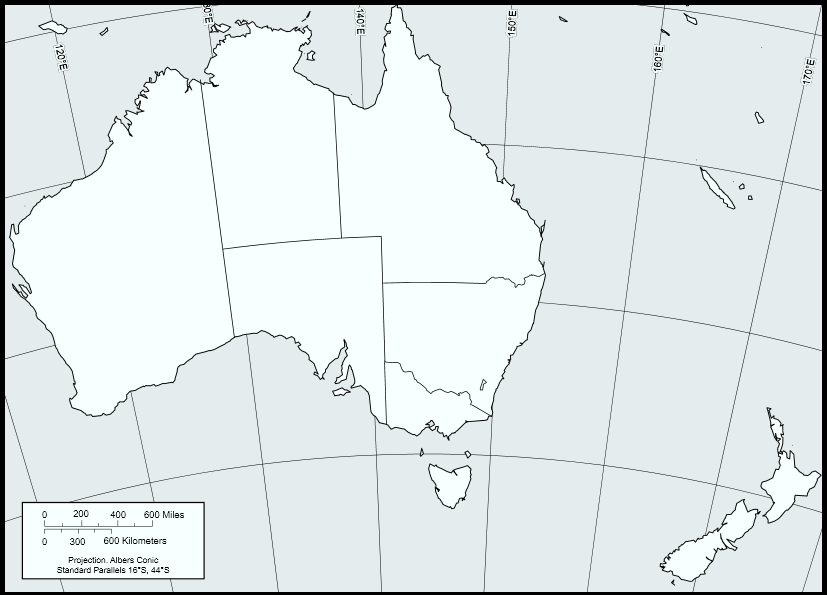 Map Key:Australia and New Zealand: Physical MapDirections: Include the following details on your Australia and New Zealand Asia physical and political map. To help you label these details you may use an atlas or purple Asia book using page 262. If the color you are supposed to use is being used by someone else than use a different color.Make sure your map is presentable. Please do not rush while doing this assignment.Physical Features:Great Barrier ReefLabel with trianglesPacific OceanLabel North IslandLabelSouth IslandLabelGreat Dividing RangeLabelLake EyreLabelGreat Sandy DesertLabelKing Leopold RangesLabel